S110.1 Brazo de entrenamiento sobre prácticas intravenosas pediátricas (accesorio p/el maniquí S110)	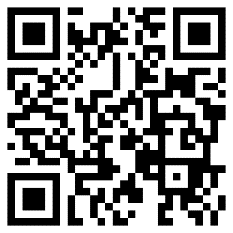 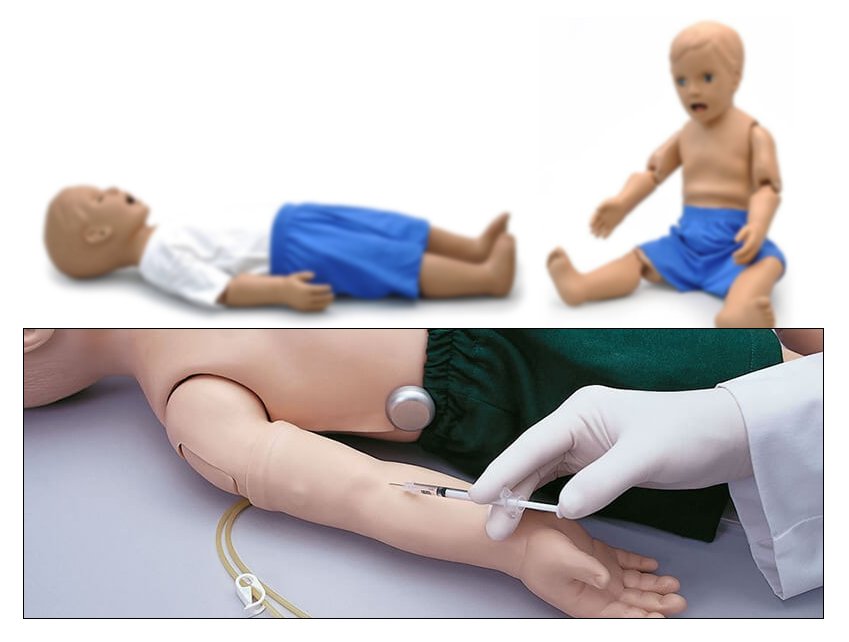 https://tecnoedu.com/Medicina/S1101.phpIntroducciónEste brazo es una herramienta para practicar infusiones intravenosas, toma de muestras de sangre e inyecciones intramusculares.Tanto la base del brazo como la mano tienen surcos sobre los que descansan tubos de látex cuya consistencia simula a las de las venas. La cubierta vinílica, traslúcida, plegable y removible simula con fidelidad la textura y comportamiento de la piel.Se presentan las venas:CefálicaBasilicaAntecubitalRadialUlnarLa presión vernosa se puede cambiar utilizando una pera provista, que presuriza todo el sistema. Sin presión alguna y con la bolsa colgada cerca del simulador las venas colapsarán. Poniendo el tapón y aplicando presión con la pera cambiarán las condiciones de palpabilidad.CuidadoTrate el simulador con las mismas precauciones que se usarían con un paciente real. Solo use la sangre simulada provista por Gaumard. Cualquier otra sangre simulada que contenga azúcar o cualquier aditivo puede causar bloqueo y/o interrupción del sistema vascular. El uso de agujas de calibre menor a 22 reducirá la vida útil de la piel y las venas de los brazos inferiores. Los bolígrafos, marcadores y papeles entintados tiñen la piel de forma permanente. LimpiezaLimpie la piel del simulador después de cada sesión de entrenamiento. La piel debe limpiarse con un paño humedecido con jabón líquido para lavar platos diluido y secar completamente. Elimine todo rastro de lubricante. No limpie con abrasivos fuertes. Después de limpiar y secar el brazo, espolvoréelo ligeramente con talco. Esto mantendrá el brazo de entrenamiento flexible y fácil de usar.AdvertenciasLas tuberías para venas contienen látex que puede causar reacciones alérgicas. Los usuarios alérgicos o sensibles al látex deben evitar el contacto. Suspenda el uso de este producto y busque atención médica si ocurre una reacción alérgica.Elementos incluidosBrazo propiamente dicho, armado con venas, piel, 2 tubos de conexión, 1 de ellos con clamp y pera para presurizar el sistema1 piel de repuestoLubricante siliconadoLiofilizado para preparar 4 litros de sangre sintéticaBolsa contenedora con 2 accesos, uno de carga con tapón y uno de descarga para conectar al brazoMontajeSi cuenta con un maniquí de cuerpo completo S110, monte el brazo sobre el mismoColoque el simulador sobre un área plana y limpiaCuelgue la bolsa en un stand o gancho portasuerosConecte bolsa y brazo a través del tubo que no tiene clampCierre el clampEn un recipeiente, que tenga por lo menos 4 litros de capacidad, prepare la sangre sintética, agregando 4 litros de agua limpia al liofilizado que se suministra.Tenga en cuenta que este liofilizado no se descompone y que le convendrá volver a este recipiente la sangre que tomen en cada acceso o extracción.Llene la bolsa con la sangre simulada.Ponga el tapón a la bolsa.Ponga el extremo del tubo que tiene clamp en a un recipiente de descarga limpio.Abra el clamp y espere a que el brazo se llene completamente con la sangre simulada.Cierre el clamp apenas el tubo comience a gotear sangre.Presurice el sistema con la pera, según resulte necesario.Haga sus prácticas de acceso IV, recordando que le conviene usar agujas de calibre 22 o más delgadas.Cuando termine sus prácticas, abra el clamp y vacíe el brazo en el recipiente de descarga. Luego vuelva el contenido a su recipiente de reserva.Limpie las venas haciendo pasar agua limpia a través del sistema.